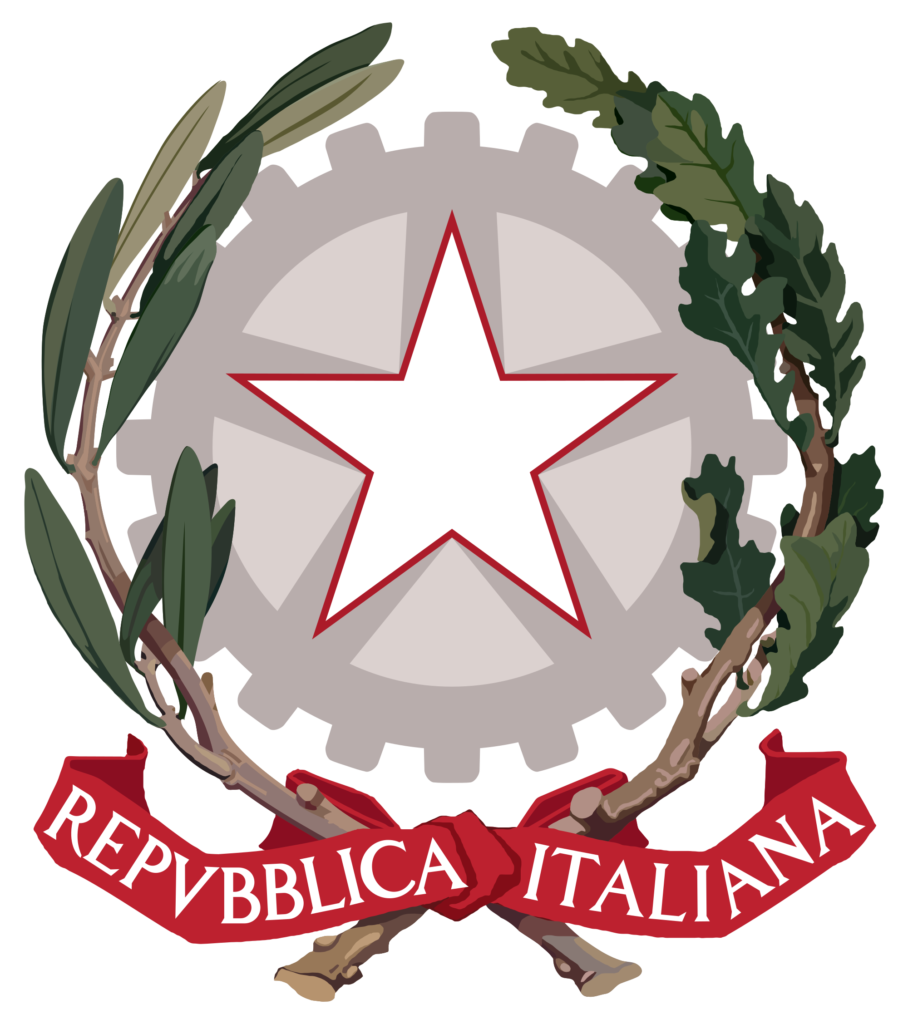 Istituto Comprensivo BroloScuola dell’infanzia – Primaria e Secondaria di I° gradoBrolo – Sant’Angelo di Brolo e FicarraMod. ER prospetto cumulativo ore eccedenti prestate in sostituzione dei colleghi assentiSOSTITUZIONE DOCENTI ASSENTI  a.s. 2019/2020SCUOLA _______________   PLESSO ______________Data _______________                                   Il Responsabile di Plesso                                                                               ________________________________DOCENTE ORE PRESTATE IN ECCEDENZA AL SERVIZIO